MĚSTO KUTNÁ HORA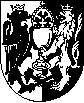 Havlíčkovo nám. 552, 284 01 Kutná Hora, IČ: 00236195, DIČ: CZ00236195odbor správy majetku, technické oddělenímu.kutnahora.cz, ID datové schránky: b65bfx3ObjednávkaObjednáváme u vás v rámci projektu Panuj Hoře 2023:* dodání a instalaci herních prvků na pozemek parc. č. 4583 v k.ú. Kutná Hora za panelový dům č.p. 578-579 v ulici Masarykova, dle cenové nabídky ze dne 15.1.2024 č. 23NA00726 (viz příloha).* žádáme o sdělení termínu instalace pro přesné určení rozmístění hracích prvkůCenu za objednávku limitujeme částkou: 	150.621 Kč vč. DPHBude hrazeno z položky: 3421-6121-2960-62012-12 Participativní rozpočet - DH HlouškaTermín provedení prací: 					30.4.2024Vystavení a splatnost dokladu:				vystavení do 7 dnů po dokončení prací							splatnost do 14 dní od doručeníS pozdravemxxxvedoucí technického odděleníObjednatel prohlašuje, že předmět objednávky byl proveden v objektu, který není používán k ekonomické činnosti a ve smyslu informace GFŘ a MFČR ze dne 9. 11. 2011 nebude pro výše uvedenou dodávku aplikován režim přenesené daňové povinnosti podle § 92a zákona o DPH.Pro účely transparentnosti hospodaření s veřejnými prostředky Město Kutná Hora na svých webových stránkách zveřejní plnění v rozsahu: číslo faktury, IČ, název vystavitele, předmět plnění, datum doručení, datum uhrazení a částka plnění a to i pro dílčí plnění z této smlouvy/objednávky.příloha č. 1 – Hlouška za č.p. 578-579 v Masarykově ulici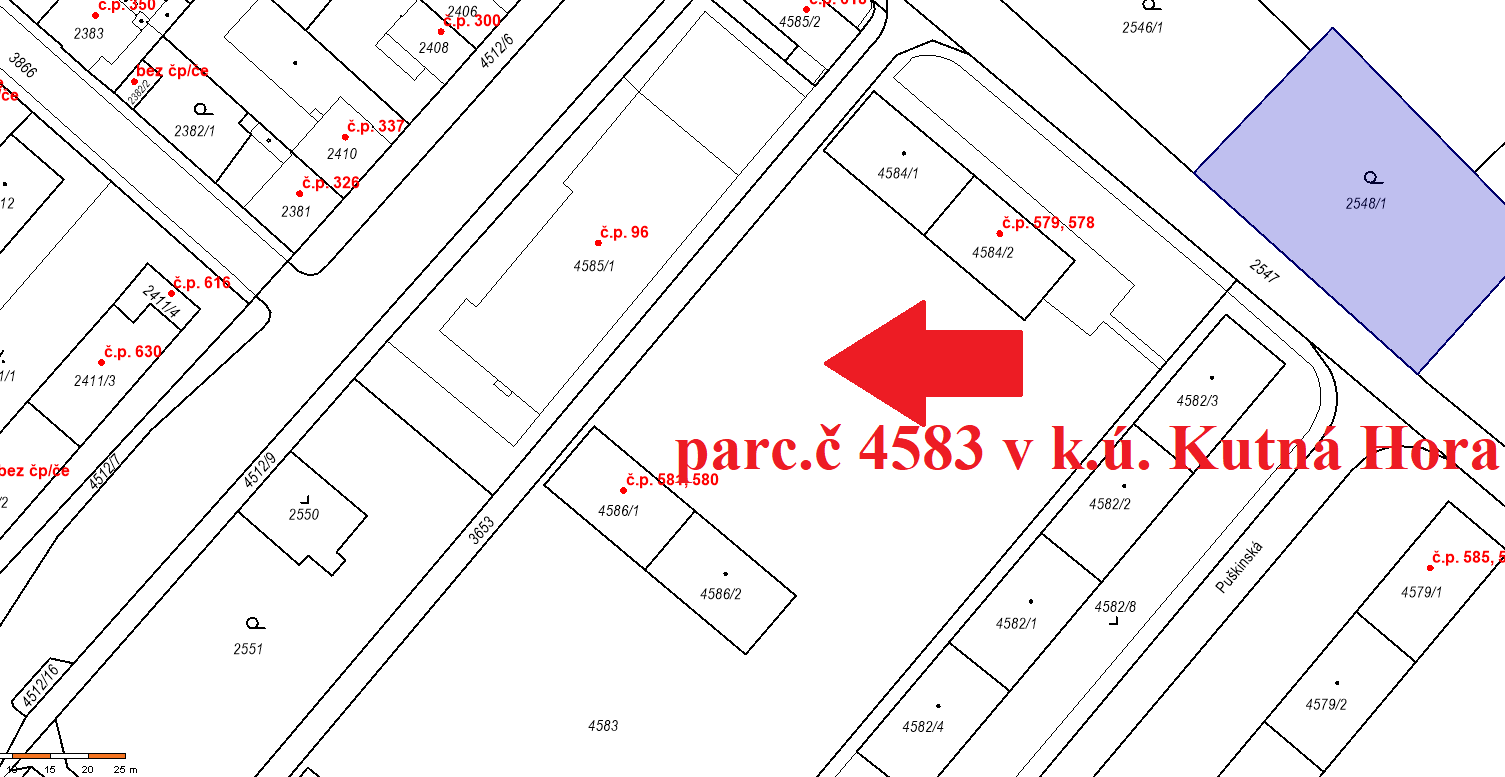 Příloha č. 2 - Cenová nabídka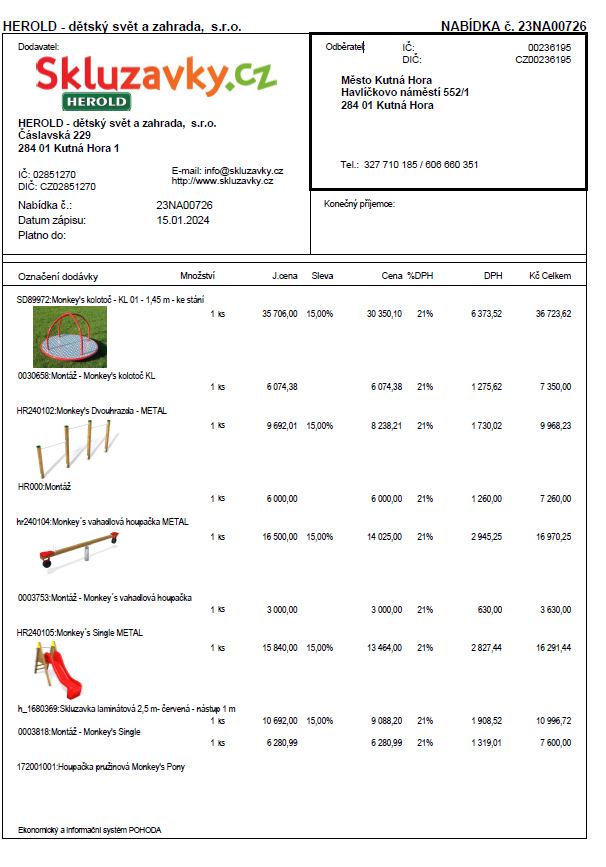 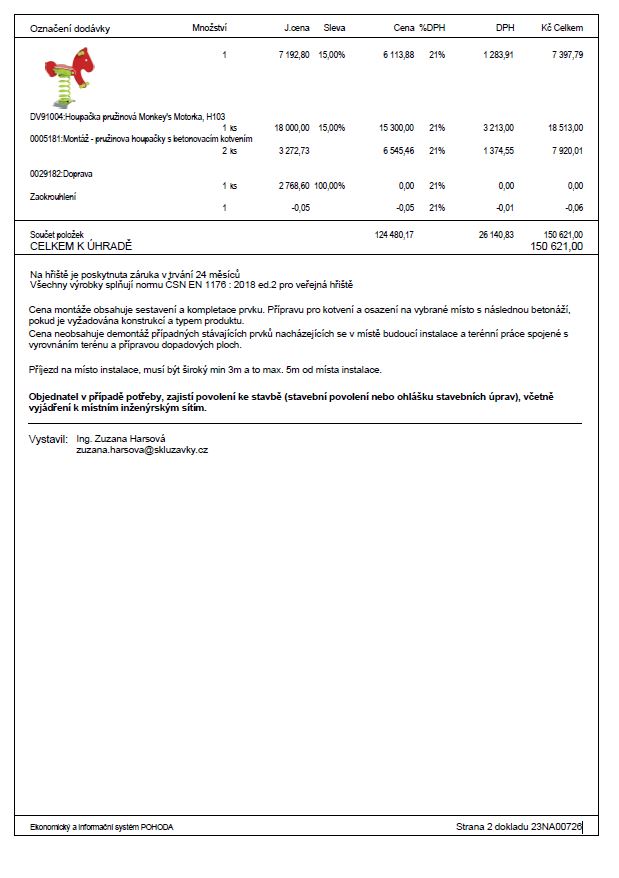 ní z této smlouvy/objednávky.ObjednavatelMěsto Kutná HoraHavlíčkovo nám. 552284 01 Kutná HoraDodavatelHEROLD - dětský svět a zahrada,  s.r.o.Čáslavská 229284 01  Kutná Hora 1Plátce DPH:ANOPlátce DPHanoNaše č. j. :MKH/030198/2024/MAJ TO/STLIČ:02851270Vyřizuje:xxxDIČ:CZ02851270Tel.:327 710 185, 606 660 351E-mail:xxx@mu.kutnahora.czDatum:15.3.2024